บันทึกข้อความ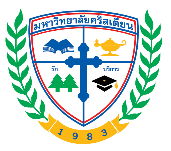 ส่วนงาน ...............................					โทรศัพท์ ...............................ที่         ............................... 					วันที่ .....................................           เรื่อง   ขอเสนอโครงร่างการวิจัยเพื่อรับการพิจารณาจริยธรรมการวิจัย………………………………………………….……………….………………………………………………………………………………เรียน   ประธานคณะกรรมการพิจารณาจริยธรรมการวิจัย มหาวิทยาลัยคริสเตียนสิ่งที่ส่งมาด้วย	1. ใบคำขอรับการพิจารณาจริยธรรมการวิจัย
		2. โครงร่างการวิจัยและเอกสารอื่นๆ ที่เกี่ยวข้อง จำนวน...........ชุด     พร้อมไฟล์อิเล็กทรอนิกส์.............ชุด
	ด้วย ข้าพเจ้า.................................................................... ตำแหน่ง....................................................
คณะวิชา/หน่วยงาน.......................................................................................................มหาวิทยาลัยคริสเตียน
ได้เสนอโครงการวิจัยเรื่อง.................................................................................................................................................................................................................................................................................................................และประสงค์จะเสนอขอรับการพิจารณาจริยธรรมการวิจัย ทั้งนี้ โครงการวิจัยนี้ ได้ผ่านการพิจารณาคุณค่า ความถูกต้อง และประโยชน์ (Relevant and Scientific Merit) เพื่อเข้ารับการพิจารณาจริยธรรมการวิจัย
ซึ่งได้ผ่านการพิจารณาตามกลไกที่เกี่ยวข้องระดับคณะวิชา/หน่วยงานแล้ว
	จึงเรียนมาเพื่อโปรดพิจารณาดำเนินการให้ด้วย จักเป็นพระคุณยิ่ง							ลงชื่อ ......................................................							       (.....................................................)								              ผู้วิจัย							            วันที่........../.........../............